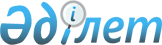 О внесении изменений в постановления Правительства Республики Казахстан
от 29 мая 2000 года N 812 и от 21 октября 2000 года N 1577
					
			Утративший силу
			
			
		
					Постановление Правительства Республики Казахстан от 31 декабря 2003 года N 1370. Утратило силу постановлением Правительства Республики Казахстан от 30 сентября 2010 года N 992

      Сноска. Утратило силу постановлением Правительства РК от 30.09.2010 № 992.      Правительство Республики Казахстан постановляет: 

      1. Внести в некоторые решения Правительства Республики Казахстан следующие изменения: 

      1)  (утратил силу постановлением Правительства РК от 4 апреля 2007 года N  266 ). 

      2) в  постановлении  Правительства Республики Казахстан от 21 октября 2000 года N 1577 "О Почетном дипломе Президента Республики Казахстан за благотворительную и спонсорскую деятельность в культурной и гуманитарной сферах" (САПП Республики Казахстан, 2000 г., N 43, ст.510):  

      в приложении к указанному постановлению: 

      ввести в состав Комиссии по присуждению Почетного диплома Президента Республики Казахстан за благотворительную и спонсорскую деятельность в культурной и гуманитарной сферах: Тасмагамбетова                  - Государственного секретаря 

Имангали Нургалиевича             Республики Казахстан, 

                                  председателем (по согласованию) 

Касеинова Дюсена Курабаевича    - Министра культуры Республики 

                                  Казахстан, заместителем 

                                  председателя 

Абдрахманова Сауытбека          - Министра информации Республики 

                                  Казахстан 

Аманшаева Ермека Амирхановича   - вице-министра культуры 

                                  Республики Казахстан 

Кузембаева Валерия Альбековича  - директора Департамента искусств 

                                  и международных связей 

                                  Министерства культуры Республики 

                                  Казахстан, секретарем 

Кулекеева                       - Министра образования и науки 

Жаксыбека Абдрахметовича          Республики Казахстан  

Терещенко Сергея Александровича - заместителя председателя 

                                  Ассамблеи народов Казахстана 

                                  (по согласованию) 

Ауэзова Мурата Мухтаровича      - генерального директора 

                                  Национальной библиотеки 

                                  Республики Казахстан;        строку: 

"Абдиков Толен                  - заместитель заведующего 

                                  Общественно-политическим отделом 

                                  Администрации Президента 

                                  Республики Казахстан 

                                  (по согласованию)"        изложить в следующей редакции: "Абдиков Толен                  - главный эксперт Отдела внутренней 

                                  политики Администрации Президента 

                                  Республики Казахстан 

                                  (по согласованию)";       вывести из указанного состава: Токаева Касымжомарта Кемелевича, Беркимбаеву Шамшу Копбаевну, Кул-Мухаммеда Мухтара Абрарулы, Тлеухана Бекболата Канаевича, Аскарова Алибека Асылбаевича, Бердигалиеву Розу Амангалиевну, Атрушкевича Павла Александровича; 

      в Правилах по рассмотрению вопросов, связанных с награждением Почетным дипломом Президента Республики Казахстан за благотворительную и спонсорскую деятельность в культурной и гуманитарной сферах, утвержденных указанным постановлением: 

      в пунктах 6 и 8 слова "Министерство культуры, информации и общественного согласия" заменить словами "Министерство культуры". 

      2. Настоящее постановление вступает в силу со дня подписания.        Премьер-Министр 

     Республики Казахстан 
					© 2012. РГП на ПХВ «Институт законодательства и правовой информации Республики Казахстан» Министерства юстиции Республики Казахстан
				